Amt für Lebensmittelsicherheit und Veterinärwesen (LSVW)Trinkwasserprobenahmenbericht für Verteiler mit Jahresprobenahmenplan beim LSVW 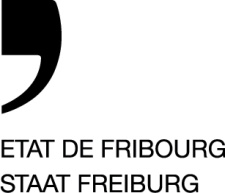 	Unterschrift: Die unterzeichnende Person bestätigt, dass die vorgenannten Informationen richtig sind.Proben – Probenahmeort 			(Proben ausserhalb des Jahresprogramms)A. Angaben zum Verteiler	A. Angaben zum Verteiler		     FR-IE-F-330-024_dVerteilerProbenehmerVerteilerDatum Probenahme_ _  / _ _ / _ _ _ _VerteilerTel (Notfall)( _ _ _ )  _ _ _  _ _  _ _B. ProbenahmegrundB. ProbenahmegrundB. ProbenahmegrundGewöhnliche Selbstkontrolle gemäss Jahresprogramm (M5.1)Gewöhnliche Selbstkontrolle gemäss Jahresprogramm (M5.1)Gewöhnliche Selbstkontrolle gemäss Jahresprogramm (M5.1)Probenahme nach Reinigung / Desinfektion einer Anlage (M5.3) Ausser Betrieb warten auf Resultate	 In Betrieb, Wasser im NetzProbenahme nach Reinigung / Desinfektion einer Anlage (M5.3) Ausser Betrieb warten auf Resultate	 In Betrieb, Wasser im NetzProbenahme nach Reinigung / Desinfektion einer Anlage (M5.3) Ausser Betrieb warten auf Resultate	 In Betrieb, Wasser im NetzProbenahme wegen nichtkonformen Resultaten (M5.2) oder auf Anfrage von LSVW (gegebenenfalls unter Bemerkungen entsprechende frühere Analyseberichte angeben)Probenahme wegen nichtkonformen Resultaten (M5.2) oder auf Anfrage von LSVW (gegebenenfalls unter Bemerkungen entsprechende frühere Analyseberichte angeben)Probenahme wegen nichtkonformen Resultaten (M5.2) oder auf Anfrage von LSVW (gegebenenfalls unter Bemerkungen entsprechende frühere Analyseberichte angeben)Andere: 	Die gewünschten Analysen auf der Rückseite anführen	Die gewünschten Analysen auf der Rückseite anführen	Die gewünschten Analysen auf der Rückseite anführenBemerkungen :Bemerkungen :Bemerkungen :Bemerkungen :C. Meteorol. BedingungenLetzte 24 Stunden :                    Letzte 24 Stunden :                     trocken  leichter Niederschlag                        Niederschlag/Schneeschmelze2-5 Tage vor Probenahme:2-5 Tage vor Probenahme: trocken leichter Niederschlag                        Niederschlag/SchneeschmelzeProbenehmer :	……Unterschrift:Andere : 	Datum :_ _  / _ _ / _ _ _ _(Durch das LSVW auszufüllen)(Durch das LSVW auszufüllen)Dossier-Nr:Datum Empfang:Datum Empfang:Anzahl Proben:Anzahl Proben:Kontrollvisum_ _ - FR - _ _ _ _ __ _  / _ _  / 20 _ __ _  / _ _  / 20 _ _[ 	 ][ 	 ]Bezeichnung des ProbenahmeortsNoBezeichnung des ProbenahmeortsSektorBezeichnung des ProbenahmeortsOrtAnalysen vor Ort	T [ °C] :Analysen vor Ort	T [ °C] :	Freies Chlor [mg/l] :	Freies Chlor [mg/l] :Gewünschte AnalyseGewünschte Analyse Kurze Analyse (KA) Trinkbarkeit     (TR) KA + NO3- TR + TOC + Abs Organoleptisch P. aeruginosa Farbe Mikroverunreinigung Chlorothalonil VOC Chlorat THM Trihalomethane Freies Chlor pH Gelöster Sauerstoff TOC / COT  Quecksilber Metallen (angeben): Gemäss Anhang Gemäss nachfolg:  Kurze Analyse (KA) Trinkbarkeit    (TR) KA + NO3- TR + TOC + Abs Organoleptisch P. aeruginosa Farbe Mikroverunreinigung Chlorothalonil VOC Chlorat THM Trihalomethane Freies Chlor pH Gelöster Sauerstoff TOC / COT  Quecksilber Metallen (angeben): Gemäss Anhang Gemäss nachfolg:  Kurze Analyse (KA) Trinkbarkeit    (TR) KA + NO3- TR + TOC + Abs Organoleptisch P. aeruginosa Farbe Mikroverunreinigung Chlorothalonil VOC Chlorat THM Trihalomethane Freies Chlor pH Gelöster Sauerstoff TOC / COT  Quecksilber Metallen (angeben): Gemäss Anhang Gemäss nachfolg:  Kurze Analyse (KA) Trinkbarkeit    (TR) KA + NO3- TR + TOC + Abs Organoleptisch P.aeruginosa Farbe Mikroverunreinigung Chlorothalonil VOC Chlorat THM Trihalomethane Freies Chlor pH Gelöster Sauerstoff TOC / COT  Quecksilber Metallen (angeben): Gemäss Anhang Gemäss nachfolg:  Kurze Analyse (KA) Trinkbarkeit    (TR) KA + NO3- TR + TOC + Abs Organoleptisch P.aeruginosa Farbe Mikroverunreinigung Chlorothalonil VOC Chlorat THM Trihalomethane Freies Chlor pH Gelöster Sauerstoff TOC / COT  Quecksilber Metallen (angeben): Gemäss Anhang Gemäss nachfolg:  Kurze Analyse (KA) Trinkbarkeit    (TR) KA + NO3- TR + TOC + Abs Organoleptisch P.aeruginosa Farbe Mikroverunreinigung Chlorothalonil VOC Chlorat THM Trihalomethane Freies Chlor pH Gelöster Sauerstoff TOC / COT  Quecksilber Metallen (angeben): Gemäss Anhang Gemäss nachfolg: BemerkungenBemerkungen